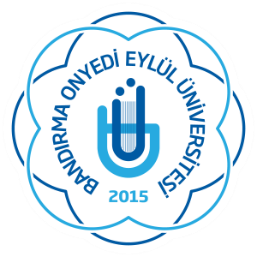 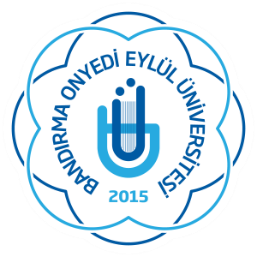 İYİ KLİNİK UYGULAMALAR, İYİ LABORATUVAR UYGULAMALARI VE HELSİNKİ BİLDİRGESİ TAAHHÜTNAMESİTarih:“……………………………………………………………………………………………’’başlıklı çalışmaya katılan aşağıda imzası olan araştırmacılar olarak Dünya Tıp Birliği Helsinki Bildirgesinin son versiyonunu ve Sağlık Bakanlığı’nın  yayınlamış olduğu güncel İyi Klinik Uygulamalar Kılavuzu / İyi Laboratuar Uygulamaları Kılavuzu’nu okuduğumuzu, çalışmanın Dünya Tıp Birliği Helsinki Bildirgesi, İKU/İLU’ya uygun yürütüleceğini, çalışmada doğabilecek her türlü hukuki ve mali sorumluluğu üstlendiğimizi ve çalışmayla ilgili olarak çalışmaya katılan tüm birim ve elemanların bilgilendirildiğini beyan ve taahhüt ederiz.Sorumlu Araştırmacı		:                                    	 İmza:Yardımcı Araştırmacı(lar)	:     				 İmza: